Olsztynek, 30 stycznia 2023 r.SA.270.13.2022Dotyczy: postępowania o udzielenie zamówienia publicznego, którego przedmiotem jest wykonywanie usług z zakresu gospodarki leśnej na terenie Nadleśnictwa Olsztynek w roku 2023. ZAWIADOMIENIE O WYBORZE OFERTY NA WYKONANIE PAKIETU NR 2.W wyniku rozstrzygnięcia postępowania prowadzonego w trybie przetargu nieograniczonego w zakresie wykonania PAKIETU NR 2, którego przedmiotem jest wykonywanie usług z zakresu gospodarki leśnej na terenie leśnictw Mielno i Tymawa, zawiadamiam o wyborze oferty najkorzystniejszej złożonej przez:Konsorcjum Zakład Usług Leśnych Jolanta Wnuk  11-015 Olsztynek, Dębowa Góra 3aZakład Usług Leśnych Jerzy Skalski 11-015 Olsztynek, Dębowa Góra 3aCena oferty wynosi 2.332.156,45 złotych brutto.Uzasadnienie – wybrana oferta spełnia wszystkie warunki postawione przez zamawiającego w specyfikacji warunków zamówienia oraz jest jedyną ofertą złożoną na wykonanie PAKIETU NR 2.ZAWIADOMIENIE O WYBORZE OFERTY NA WYKONANIE PAKIETU NR 8.W wyniku rozstrzygnięcia postępowania prowadzonego w trybie przetargu nieograniczonego w zakresie wykonania PAKIETU NR 8, którego przedmiotem jest wykonywanie usług z zakresu gospodarki leśnej na terenie Gospodarstwa Szkółkarskiego Mielno, zawiadamiam o wyborze oferty najkorzystniejszej złożonej przez:Konsorcjum Zakład Usług Leśnych Jolanta Wnuk  11-015 Olsztynek, Dębowa Góra 3aZakład Usług Leśnych Jerzy Skalski 11-015 Olsztynek, Dębowa Góra 3aCena oferty wynosi 1.957.115,28 złotych brutto.Uzasadnienie – wybrana oferta spełnia wszystkie warunki postawione przez zamawiającego w specyfikacji warunków zamówienia oraz jest jedyną ofertą złożoną na wykonanie PAKIETU NR 8.INFORMACJA O WYKONAWCACH, KTÓRYCH OFERTY ZOSTAŁY ODRZUCONE. Żadna oferta nie została odrzucona.NAZWY I ADRESY WYKONAWCÓW, KTÓRZY ZŁOŻYLI OFERTY ORAZ STRESZCZENIE OCENY I PORÓWNANIA ZŁOŻONYCH OFERT.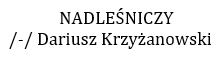 Numer ofertyNazwa (firma) i adres wykonawcyCena bruttoLiczbapunktówPAKIET NR 2PAKIET NR 2PAKIET NR 2PAKIET NR 2PAKIET NR 21Konsorcjum Zakład Usług Leśnych Jolanta Wnuk  11-015 Olsztynek, Dębowa Góra 3a;Zakład Usług Leśnych Jerzy Skalski 11-015 Olsztynek, Dębowa Góra 3a2.332.156,45 zł10,00PAKIET NR 8PAKIET NR 8PAKIET NR 8PAKIET NR 8PAKIET NR 81Konsorcjum Zakład Usług Leśnych Jolanta Wnuk  11-015 Olsztynek, Dębowa Góra 3a;Zakład Usług Leśnych Jerzy Skalski 11-015 Olsztynek, Dębowa Góra 3a1.957.115,28 zł10,00